Captions to the legends and tablesTablesTable 1 Mean and Standard Deviation (SD) values and results of comparison between bacterial count scores for experimental groups.FiguresFigure 1. The development E.faecalis biofilm of root canal walls in positive control group; original magnification, 5000x (A) and 10000x (B). Figure 2. Means and Standard Deviations of the residual bacterial count values after using the different final irrigation agitation techniques.Figures: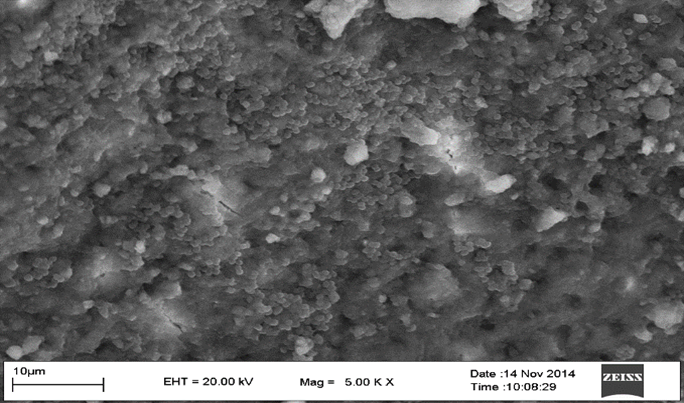 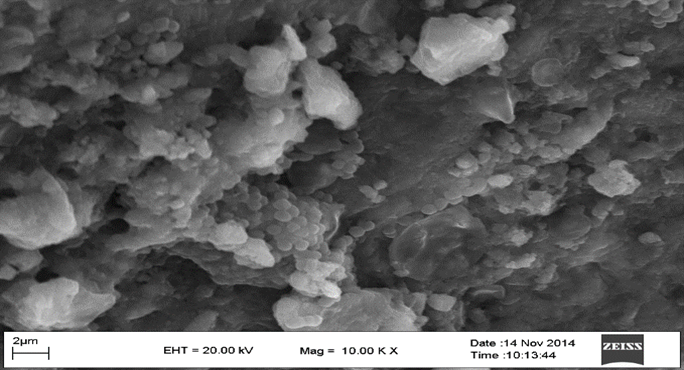 Figure 1. The development E.faecalis biofilm of root canal walls in positive control group; original magnification, 5000x (A) and 10000x (B). 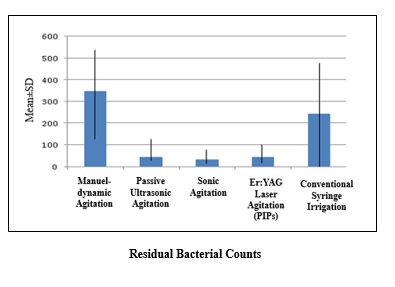 Figure 2. Means and Standard Deviations of the residual bacterial count values after using the different final irrigation agitation technique